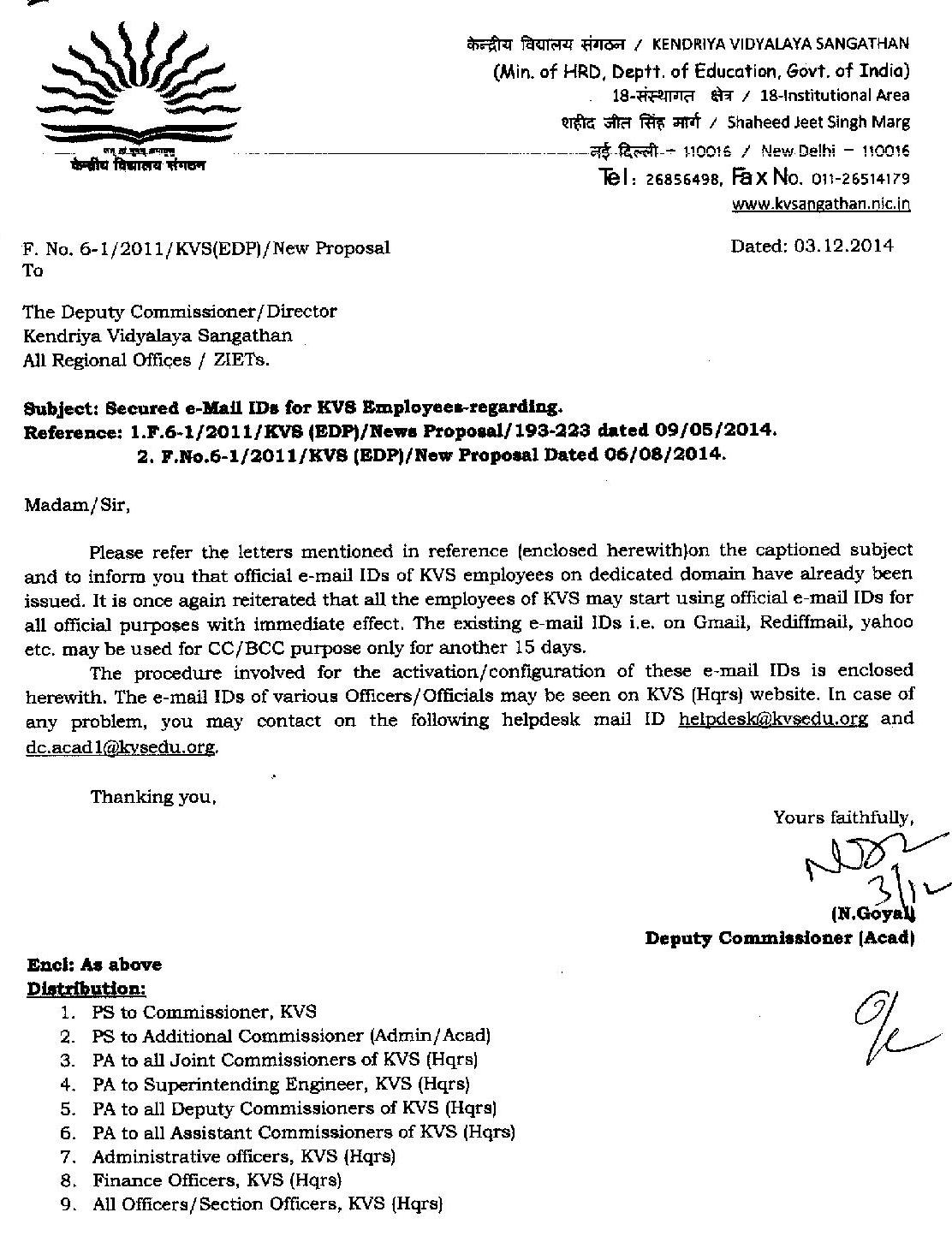 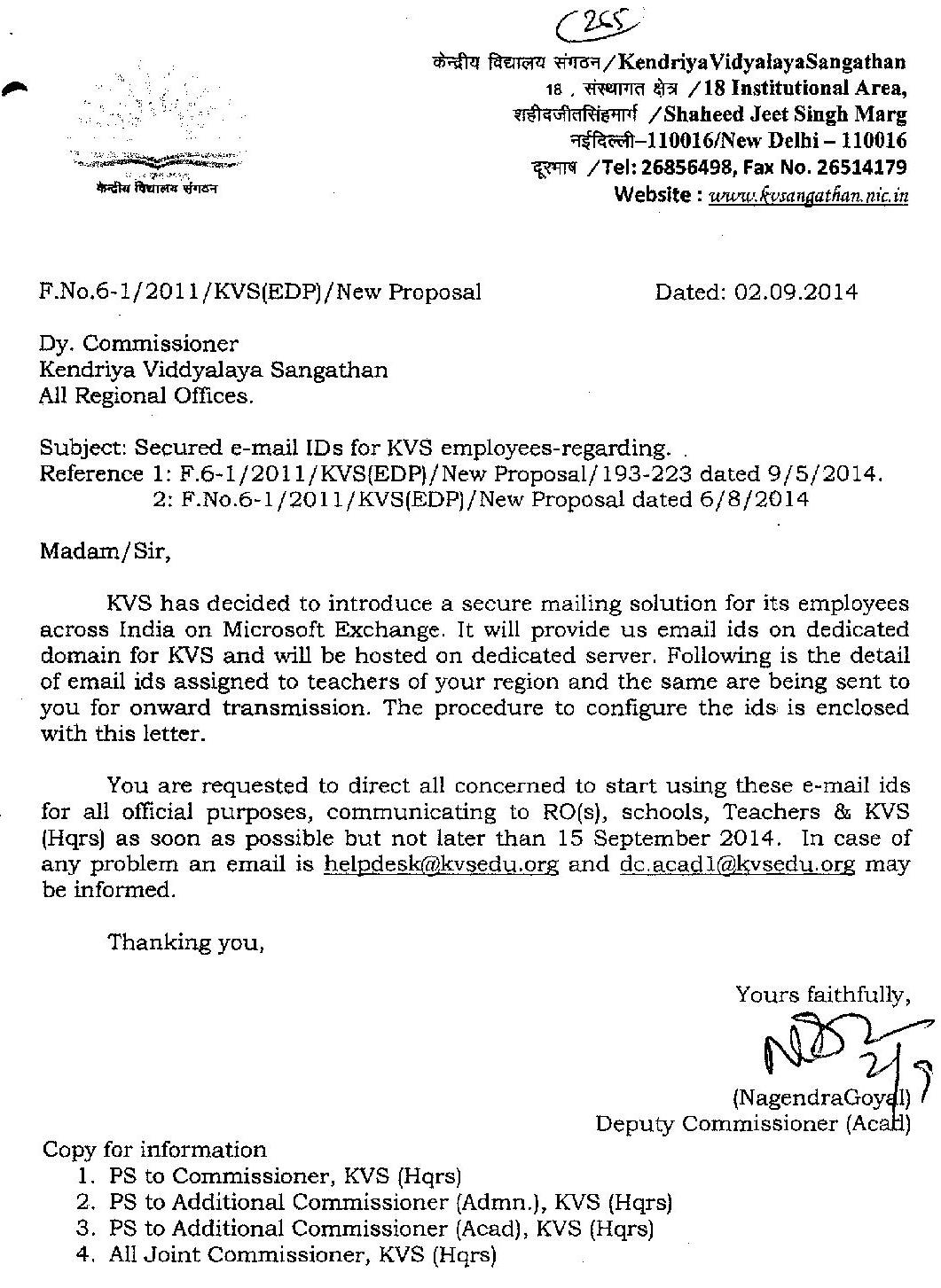 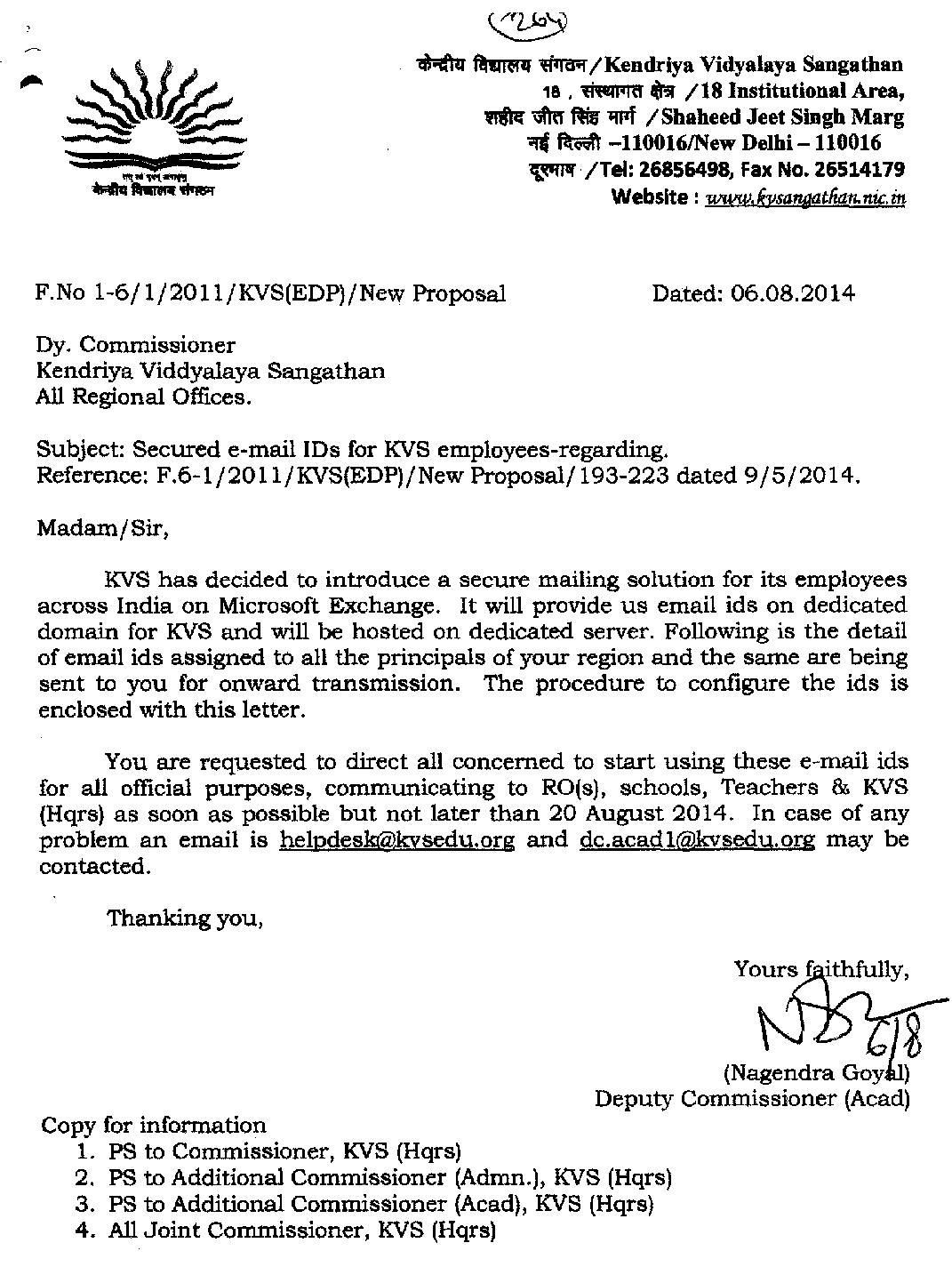 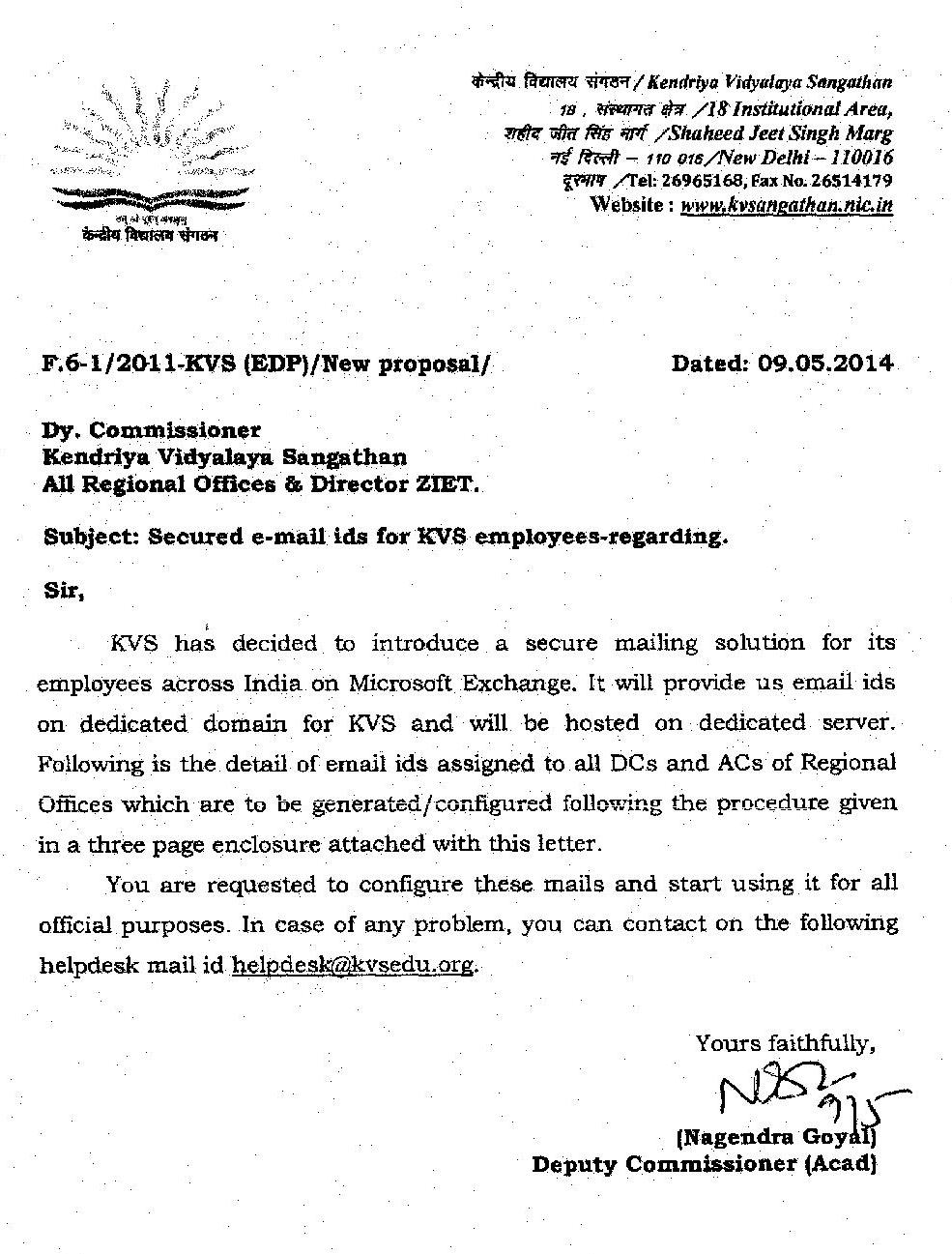 How to access KVS mailOpen any browser viz. Internet explorer, Chrome, Netscape and open URLhttps://mail.kvsedu.org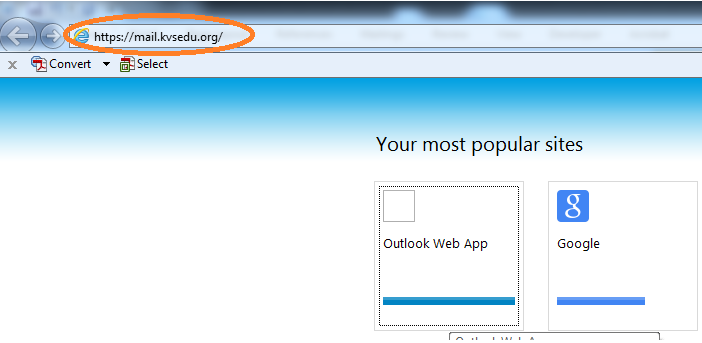 Type your username in the next screen. If you email ID is XYZ@kvsedu.org then you username will be XYZ.Type kvs@123 in the password field and click Sign In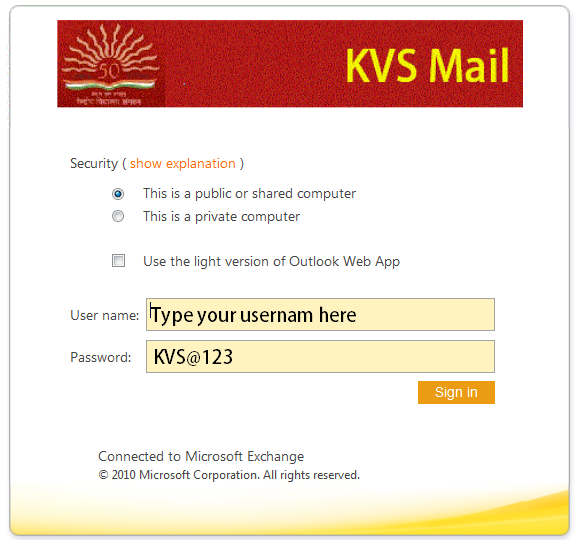 The next screen will prompt you to change the password.  Type your username and default password which is kvs@123 in the first two boxes.Type new password in the New Password box and again in the confirm new password box. (Please note that include number, capital letters, small letters and symbols in your password.)Click submit to complete the process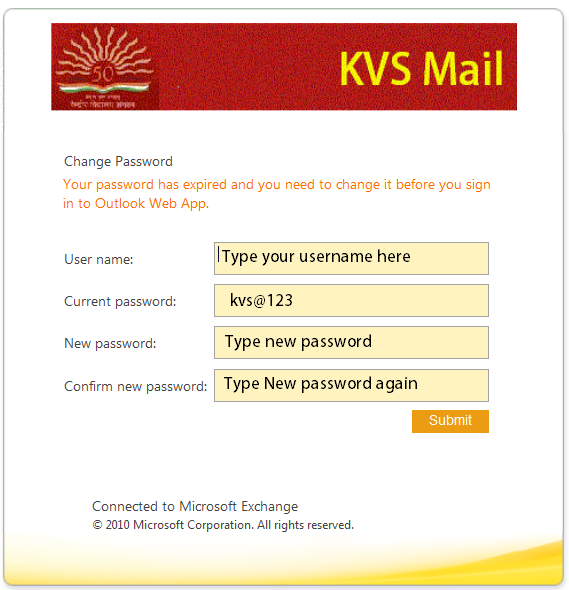 The next scree will show successful password change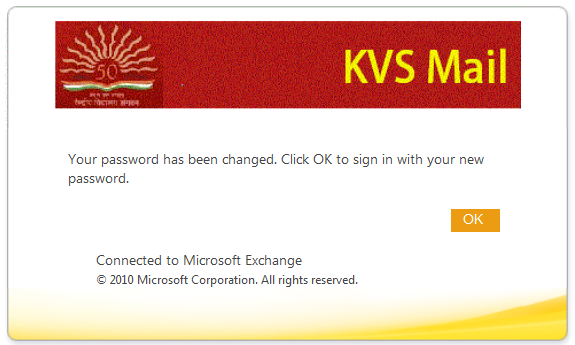 Open any browser viz. Internet explorer, Chrome, Netscape and open URLhttps://mail.kvsedu.orgType your username in the next screen. If you email ID is XYZ@kvsedu.org then you username will be XYZ.Type the new password in the password field and click Sign InSuccessful authentication will open your official mailbox.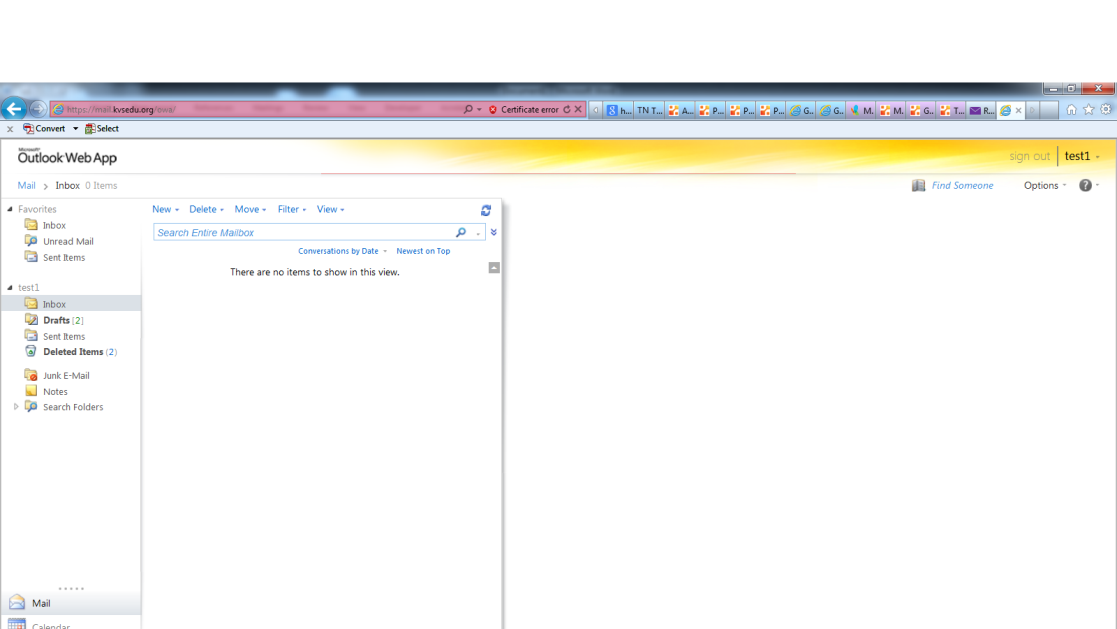 